Publish Your Self AssessmentYou will now attach and/or embed your self-assessment to the bottom of the blog post with the artifact you have chosen. You may choose to make this post private or public. After placing your artifact on a blog post, follow the instructions below.Categories - Self-AssessmentTags - Now tag your post using the tag that corresponds to the competency that you have written about. You can choose more than one. Please use lower case letters and be exact.#creativethinkingcc#communicationcc#criticalthinkingcc#socialresponsibilitycc#personalidentitycc#personalawarenessccUse the Add Document button located at the top of your post page and embed your self-assessment at the bottom of your blog post.Publish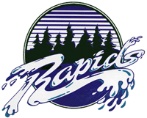 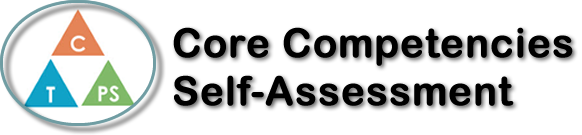 Name:  Luke Sim Date:  2020/May/30 (South Korea) – May 29 in Canada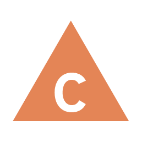 How does the artifact you selected demonstrate strengths & growth in the communication competency?In what ways might you further develop your communication competency?Self-ReflectionDescribe how the artifact you selected shows your strengths & growth in specific core competencies. The prompt questions on the left - or other self-assessment activities you may have done - may guide your reflection process.Before I take this class, I was having a lack of information and knowledge of using exercising machines and I was barely doing my own exercise thinking that I am doing right. I was not able to learn how to use the exercising machines in the gym before. However, since I get into the class, I learned how to use machines properly and how to develop my muscle in a specific way. I learned a lot in class, and they helped me to think about things that were very difficult before, such as what exercise I should do, what exercise I needed, and whether I was using the equipment properly, in a short time.In my opinion, I think the way to improve my ability is to keep in mind what I have learned in this class until now and to exercise healthily without getting hurt with better results when I think it is a good way to develop my ability to think.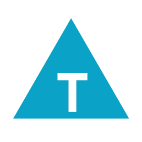 How does the artifact you selected demonstrate strengths & growth in the thinking competencies?In what ways might you further develop your thinking competencies?Self-ReflectionDescribe how the artifact you selected shows your strengths & growth in specific core competencies. The prompt questions on the left - or other self-assessment activities you may have done - may guide your reflection process.Before I take this class, I was having a lack of information and knowledge of using exercising machines and I was barely doing my own exercise thinking that I am doing right. I was not able to learn how to use the exercising machines in the gym before. However, since I get into the class, I learned how to use machines properly and how to develop my muscle in a specific way. I learned a lot in class, and they helped me to think about things that were very difficult before, such as what exercise I should do, what exercise I needed, and whether I was using the equipment properly, in a short time.In my opinion, I think the way to improve my ability is to keep in mind what I have learned in this class until now and to exercise healthily without getting hurt with better results when I think it is a good way to develop my ability to think.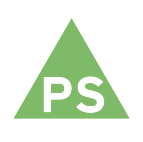 How does the artifact you selected demonstrate strengths & growth in the personal & social competencies?In what ways might you further develop your personal & social competencies?Self-ReflectionDescribe how the artifact you selected shows your strengths & growth in specific core competencies. The prompt questions on the left - or other self-assessment activities you may have done - may guide your reflection process.Before I take this class, I was having a lack of information and knowledge of using exercising machines and I was barely doing my own exercise thinking that I am doing right. I was not able to learn how to use the exercising machines in the gym before. However, since I get into the class, I learned how to use machines properly and how to develop my muscle in a specific way. I learned a lot in class, and they helped me to think about things that were very difficult before, such as what exercise I should do, what exercise I needed, and whether I was using the equipment properly, in a short time.In my opinion, I think the way to improve my ability is to keep in mind what I have learned in this class until now and to exercise healthily without getting hurt with better results when I think it is a good way to develop my ability to think.